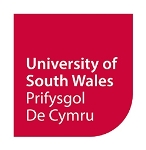 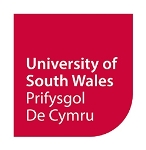 Cais am wybodaeth/Request for informationEnw/Name: ………………………………………………………………………………………………Dyddiad geni/Date of Birth………………………………………………………………………………………..Sylwer y caiff y wybodaeth hon yn eu cadw ar wahân i ddibenion cofrestru yn unig.Please note that this information will be retained separately for enrolment purposes only.